АДМИНИСТРАЦИЯ СЕЛЬСКОГО ПОСЕЛЕНИЯ «АРЗГУН»671635, Бурятия, Курумканский район,с.Арзгун, ул.генерала Цыденова,2    тел..8(30149) 92-1-57ТОГТООЛПОСТАНОВЛЕНИЕот «16» сентября  2020 года                                                              № 31«О присвоении наименования элементапланировочной структуры»           В соответствии с Федеральным законом № 443 – ФЗ от 28 декабря 2013г. «О федеральной информационной адресной системе и о  внесении изменений в  ФЗ «Об  общих принципах организации местного самоуправления в Российской Федерации» постановлением Правительства Российской Федерации от 19 ноября 2014г. № 1221 «Об утверждении Правил присвоения и аннулирования адресов, постановлением администрации сельского поселения «Арзгун» от 08 апреля 2019г. № 09 «Об утверждении административного регламента предоставления муниципальных услуг в сфере присвоения, изменения и аннулировании адресов»          ПОСТАНОВЛЯЮ: Присвоить адрес элементу планировочной структуры: «Российская Федерация, Республика Бурятия, Курумканский муниципальный район, сельское поселение «Арзгун», Угнасай улус, территория заимка Аматхан летний»Внести соответствующие изменения в ФИАС.Настоящее постановление вступает в силу со дня подписания.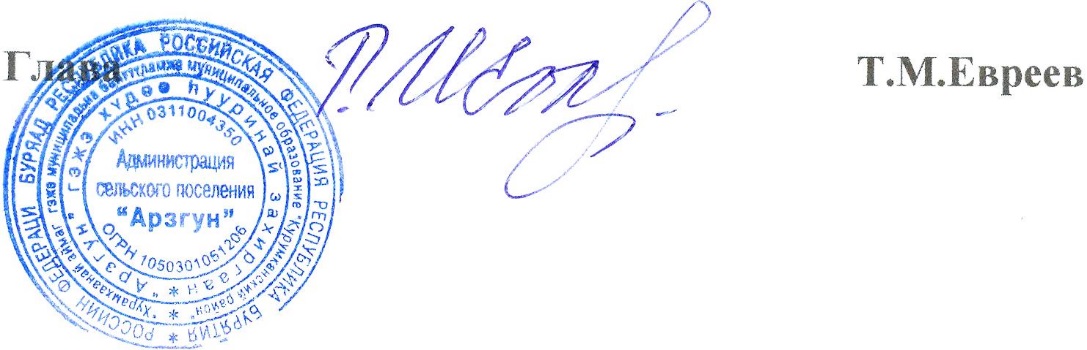 